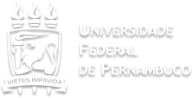 Curso de Pós-Graduação Lato Sensu (Especialização) emCurso de Pós-Graduação Lato Sensu (Especialização) emCurso de Pós-Graduação Lato Sensu (Especialização) emCurso de Pós-Graduação Lato Sensu (Especialização) emCurso de Pós-Graduação Lato Sensu (Especialização) emCurso de Pós-Graduação Lato Sensu (Especialização) emCurso de Pós-Graduação Lato Sensu (Especialização) emCurso de Pós-Graduação Lato Sensu (Especialização) emPeríodo de realização da TurmaPeríodo de realização da TurmaPeríodo de realização da TurmaPeríodo de realização da TurmaPeríodo de realização da TurmaPeríodo de realização da TurmaInício______/______(mês/ano)______/______(mês/ano)______/______(mês/ano)TérminoTérminoTérmino______/______(mês/ano)______/______(mês/ano)Carga horária totalCarga horária totalCarga horária totalCarga horária totalMédia finalMédia finalMédia finalMédia finalMédia finalSituação finalSituação finalSituação finalSituação finalÁREA DE CONHECIMENTOÁREA DE CONHECIMENTOÁREA DE CONHECIMENTOÁREA DE CONHECIMENTO                 Versão: Maio/2021                                                                                              Versão: Maio/2021                                                                                              Versão: Maio/2021                                                                                              Versão: Maio/2021                                                                                              Versão: Maio/2021                                                                                              Versão: Maio/2021                                                                                              Versão: Maio/2021                                                                                              Versão: Maio/2021                                                                                              Versão: Maio/2021                                                                                              Versão: Maio/2021                                                                             DISCIPLINADISCIPLINADISCIPLINADISCIPLINADISCIPLINADISCIPLINADISCIPLINADISCIPLINADISCIPLINADISCIPLINADISCIPLINADISCIPLINADOCENTE/TITULAÇÃODOCENTE/TITULAÇÃODOCENTE/TITULAÇÃODOCENTE/TITULAÇÃODOCENTE/TITULAÇÃODOCENTE/TITULAÇÃODOCENTE/TITULAÇÃOCARGA HORÁRIA TOTALCARGA HORÁRIA TOTALMÉDIATrabalho de conclusão de curso/ de turmaTrabalho de conclusão de curso/ de turmaTrabalho de conclusão de curso/ de turmaDADOS DO ALUNODADOS DO ALUNODADOS DO ALUNODADOS DO ALUNODADOS DO ALUNONome completoFiliaçãoDocumento de IdentidadeDocumento de IdentidadeÓrgão EmissorNúmero do CPFNúmero do CPFCRITÉRIO DE AVALIAÇÃOFrequência de pelo menos 75% das aulas ministradas com aprovação em todas as disciplinas e trabalho de conclusão de curso/de turma (se houver), com média final não inferior a 7,00 (sete).